Plan de clasePlan de clasePlan de clasePlan de clasePlan de claseNombre de docente:Escuela:CCT:Entidad:Fecha:Asignatura:Nivel:Grado:Bloque:No. de plan:MatemáticasPrimariaSextoTema:Tema:Tema:Tema:Tema:ProporcionalidadProporcionalidadProporcionalidadProporcionalidadProporcionalidadAprendizajes esperados:Aprendizajes esperados:Aprendizajes esperados:Aprendizajes esperados:Aprendizajes esperados:Resuelve problemas de cálculo de porcentajes y de tanto por ciento.Calcula mentalmente porcentajes (50%, 25%, 10% y 1%) que sirvan de base para cálculos más complejos.Resuelve problemas de cálculo de porcentajes y de tanto por ciento.Calcula mentalmente porcentajes (50%, 25%, 10% y 1%) que sirvan de base para cálculos más complejos.Resuelve problemas de cálculo de porcentajes y de tanto por ciento.Calcula mentalmente porcentajes (50%, 25%, 10% y 1%) que sirvan de base para cálculos más complejos.Resuelve problemas de cálculo de porcentajes y de tanto por ciento.Calcula mentalmente porcentajes (50%, 25%, 10% y 1%) que sirvan de base para cálculos más complejos.Resuelve problemas de cálculo de porcentajes y de tanto por ciento.Calcula mentalmente porcentajes (50%, 25%, 10% y 1%) que sirvan de base para cálculos más complejos.Objetivo educativo que se cubre del plan de estudios:Objetivo educativo que se cubre del plan de estudios:Objetivo educativo que se cubre del plan de estudios:Objetivo educativo que se cubre del plan de estudios:Objetivo educativo que se cubre del plan de estudios:Este recurso permitirá que el alumno:Calcular valores faltantes y porcentaje.Calcular porcentajes e identificar distintas formas de representación.Este recurso permitirá que el alumno:Calcular valores faltantes y porcentaje.Calcular porcentajes e identificar distintas formas de representación.Este recurso permitirá que el alumno:Calcular valores faltantes y porcentaje.Calcular porcentajes e identificar distintas formas de representación.Este recurso permitirá que el alumno:Calcular valores faltantes y porcentaje.Calcular porcentajes e identificar distintas formas de representación.Este recurso permitirá que el alumno:Calcular valores faltantes y porcentaje.Calcular porcentajes e identificar distintas formas de representación.Lo utilizo paraLo utilizo paraLo utilizo paraLo utilizo paraLo utilizo paraLo utilizo paraLo utilizo paraApoyar las competenciasActividades a realizarActividades a realizarActividades a realizarMateriales y recursos de apoyoMateriales y recursos de apoyoEvidencias de aprendizajeApoyar las competenciasActividades a realizarActividades a realizarActividades a realizarDidácticosTecnológicosEvidencias de aprendizajeCompetencia de la asignatura: Matemáticas:Resolver problemas de manera autónomaInicioPresentar a los alumnos el tema de la proporcionalidad, los porcentajes y decimales.Preguntar al grupo donde han visto porcentajes y qué significan.Reproducir el video “Porcentajes para niños - ¿Qué es un porcentaje?”.Realizar ejercicios sencillos para obtener porcentajes de cantidades, empezar con el 10%, 25%, 50%, 75% y 100%.Presentar a los alumnos el tema de la proporcionalidad, los porcentajes y decimales.Preguntar al grupo donde han visto porcentajes y qué significan.Reproducir el video “Porcentajes para niños - ¿Qué es un porcentaje?”.Realizar ejercicios sencillos para obtener porcentajes de cantidades, empezar con el 10%, 25%, 50%, 75% y 100%.N/AComputadora.Proyector.Video en YouTube: Porcentajes para niños - ¿Qué es un porcentaje?Participación de grupo.Competencia de la asignatura: Matemáticas:Resolver problemas de manera autónomaDesarrolloPresentar el juego “Los porcentajes” y utilizar un proyector para resolverlo de forma grupal.Resolver los retos y repasar con los alumnos el cálculo para obtener porcentajes.Repasar la conversión de decimales a porcentaje.Presentar el juego de “Concurso de Porcentajes”Indicar que para resolverlo deben formar equipos del mismo número de integrantes. El concurso consiste en responder preguntas sobre porcentajes.El docente irá pasando los retos y pulsar la respuesta de cada equipo.Presentar el juego “Los porcentajes” y utilizar un proyector para resolverlo de forma grupal.Resolver los retos y repasar con los alumnos el cálculo para obtener porcentajes.Repasar la conversión de decimales a porcentaje.Presentar el juego de “Concurso de Porcentajes”Indicar que para resolverlo deben formar equipos del mismo número de integrantes. El concurso consiste en responder preguntas sobre porcentajes.El docente irá pasando los retos y pulsar la respuesta de cada equipo.N/AJuego “Los porcentajes”Juego: Concurso de porcentaje.Pantalla con puntajes obtenidos por respuestas correctas.Competencia de la asignatura: Matemáticas:Resolver problemas de manera autónomaCierreAl terminar, preguntar a los alumnos que preguntas fueron las qué más se le complicaron.Preguntar al grupo ¿en qué situaciones pueden utilizar el porcentaje?Preguntar al grupo ¿Cómo se les facilita más obtener un porcentaje? ¿Descubrieron alguna estrategia para resolver los retos?Al terminar, preguntar a los alumnos que preguntas fueron las qué más se le complicaron.Preguntar al grupo ¿en qué situaciones pueden utilizar el porcentaje?Preguntar al grupo ¿Cómo se les facilita más obtener un porcentaje? ¿Descubrieron alguna estrategia para resolver los retos?N/AN/AParticipación en el grupo.Competencia para la vida:Competencias para el aprendizaje permanente.El alumno conoce y práctica diferentes estrategias para obtener porcentajes y proporciones.El alumno relaciona el uso de los porcentajes en la vida diaria.El alumno conoce y práctica diferentes estrategias para obtener porcentajes y proporciones.El alumno relaciona el uso de los porcentajes en la vida diaria.N/AJuego “Los porcentajes”Juego: Concurso de porcentaje.Pantalla con puntajes obtenidos por respuestas correctas.Competencia para la vida:Competencias para el aprendizaje permanente.El alumno conoce y práctica diferentes estrategias para obtener porcentajes y proporciones.El alumno relaciona el uso de los porcentajes en la vida diaria.El alumno conoce y práctica diferentes estrategias para obtener porcentajes y proporciones.El alumno relaciona el uso de los porcentajes en la vida diaria.Competencia para la vida:Competencias para el aprendizaje permanente.El alumno conoce y práctica diferentes estrategias para obtener porcentajes y proporciones.El alumno relaciona el uso de los porcentajes en la vida diaria.El alumno conoce y práctica diferentes estrategias para obtener porcentajes y proporciones.El alumno relaciona el uso de los porcentajes en la vida diaria.Para el uso de TIC:Interpretan, resumen, comparan y contrastan información utilizando diversas formas de representaciónEl alumno utiliza diferentes juegos para practicar y comprender el cálculo de porcentajes.El alumno conoce diferentes formas de representar los porcentajes, las proporciones y los decimales.El alumno utiliza diferentes juegos para practicar y comprender el cálculo de porcentajes.El alumno conoce diferentes formas de representar los porcentajes, las proporciones y los decimales.N/AJuego “Los porcentajes”Juego: Concurso de porcentaje.Pantalla con puntajes obtenidos por respuestas correctas.Para el uso de TIC:Interpretan, resumen, comparan y contrastan información utilizando diversas formas de representaciónEl alumno utiliza diferentes juegos para practicar y comprender el cálculo de porcentajes.El alumno conoce diferentes formas de representar los porcentajes, las proporciones y los decimales.El alumno utiliza diferentes juegos para practicar y comprender el cálculo de porcentajes.El alumno conoce diferentes formas de representar los porcentajes, las proporciones y los decimales.Para el uso de TIC:Interpretan, resumen, comparan y contrastan información utilizando diversas formas de representaciónEl alumno utiliza diferentes juegos para practicar y comprender el cálculo de porcentajes.El alumno conoce diferentes formas de representar los porcentajes, las proporciones y los decimales.El alumno utiliza diferentes juegos para practicar y comprender el cálculo de porcentajes.El alumno conoce diferentes formas de representar los porcentajes, las proporciones y los decimales.Notas para el docenteNotas para el docenteNotas para el docenteNotas para el docenteNotas para el docenteNotas para el docenteNotas para el docenteProcurar que todos los alumnos participen en los juegos y motivarlos a que resuelvan cada uno de los retos.Prestar atención a los retos que resulten más difíciles o que generen dudas a los alumnos para reforzar el aprendizaje.Procurar que todos los alumnos participen en los juegos y motivarlos a que resuelvan cada uno de los retos.Prestar atención a los retos que resulten más difíciles o que generen dudas a los alumnos para reforzar el aprendizaje.Procurar que todos los alumnos participen en los juegos y motivarlos a que resuelvan cada uno de los retos.Prestar atención a los retos que resulten más difíciles o que generen dudas a los alumnos para reforzar el aprendizaje.Procurar que todos los alumnos participen en los juegos y motivarlos a que resuelvan cada uno de los retos.Prestar atención a los retos que resulten más difíciles o que generen dudas a los alumnos para reforzar el aprendizaje.Procurar que todos los alumnos participen en los juegos y motivarlos a que resuelvan cada uno de los retos.Prestar atención a los retos que resulten más difíciles o que generen dudas a los alumnos para reforzar el aprendizaje.Procurar que todos los alumnos participen en los juegos y motivarlos a que resuelvan cada uno de los retos.Prestar atención a los retos que resulten más difíciles o que generen dudas a los alumnos para reforzar el aprendizaje.Procurar que todos los alumnos participen en los juegos y motivarlos a que resuelvan cada uno de los retos.Prestar atención a los retos que resulten más difíciles o que generen dudas a los alumnos para reforzar el aprendizaje.Recursos digitales para el aprendizajeRecursos digitales para el aprendizajeRecursos digitales para el aprendizajeRecursos digitales para el aprendizajeNombreNombreTipo de recursoTipo de recursoJuego: Concurso de PorcentajeJuego: Concurso de PorcentajeJuegoJuegoNivelAsignaturaGradoBloquePrimariaMatemáticasSexto1DescripciónJuego en formato concurso donde se presenta un reto o pregunta de opción múltiple sobre porcentajes. El usuario tiene un tiempo límite para responder, así como puntajes al contestar de forma correcta.Juego en formato concurso donde se presenta un reto o pregunta de opción múltiple sobre porcentajes. El usuario tiene un tiempo límite para responder, así como puntajes al contestar de forma correcta.Juego en formato concurso donde se presenta un reto o pregunta de opción múltiple sobre porcentajes. El usuario tiene un tiempo límite para responder, así como puntajes al contestar de forma correcta.Aprendizaje esperadoCalcular porcentajes e identificar Juegos distintas formas de representación.Calcular porcentajes e identificar Juegos distintas formas de representación.Calcular porcentajes e identificar Juegos distintas formas de representación.RecomendaciónPresentar el juego después de revisar los temas de proporcionalidad, porcentajes y decimales.Presentar el juego después de revisar los temas de proporcionalidad, porcentajes y decimales.Presentar el juego después de revisar los temas de proporcionalidad, porcentajes y decimales.URLhttps://wordwall.net/es/resource/15120596/porcentaje  https://wordwall.net/es/resource/15120596/porcentaje  https://wordwall.net/es/resource/15120596/porcentaje  Imagen miniatura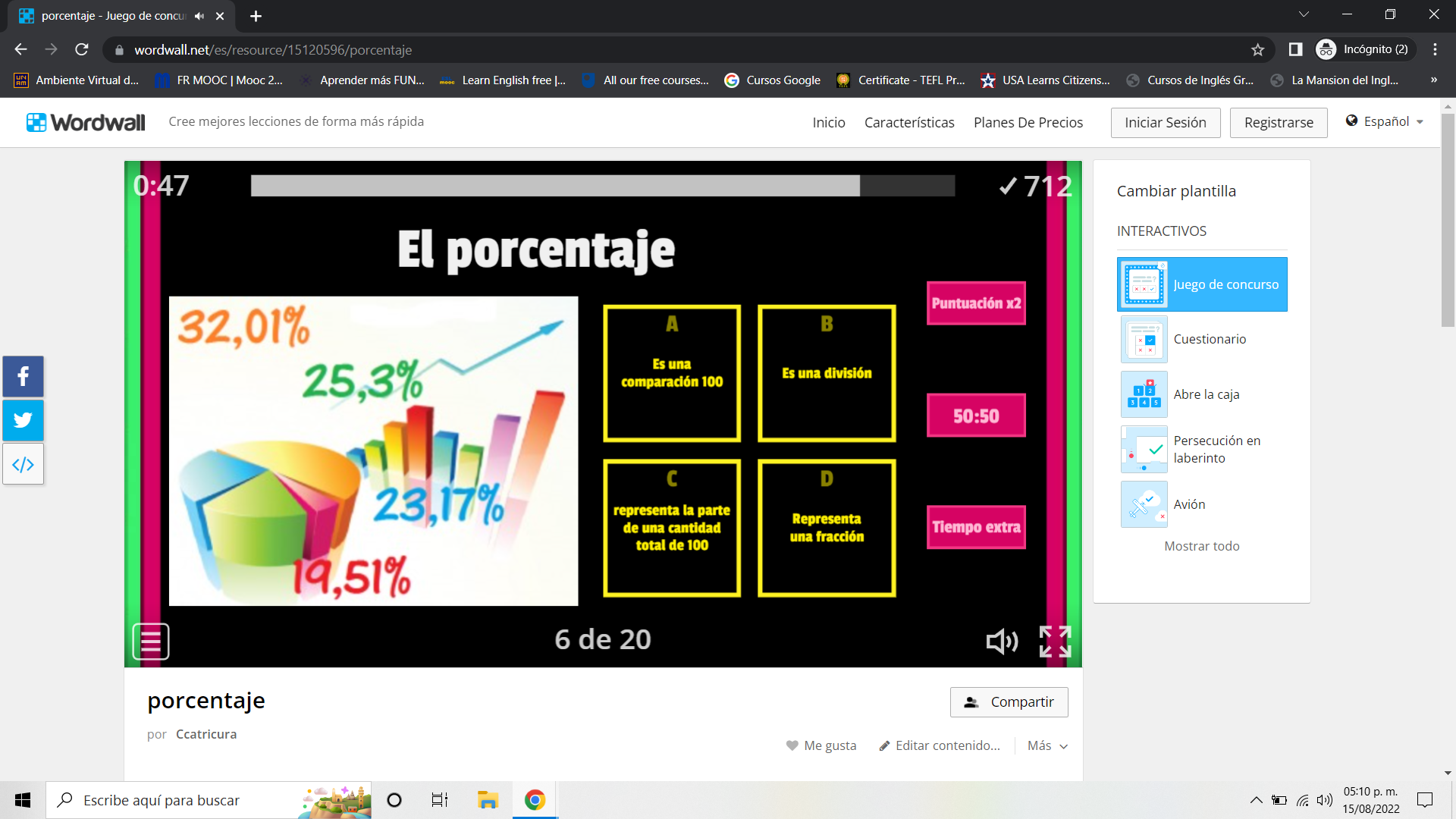 Requisitos técnicosComputadora, proyector, conexión a internet.Computadora, proyector, conexión a internet.Computadora, proyector, conexión a internet.Palabras claveMatemáticas, porcentajes, proporcionalidad, decimales.Matemáticas, porcentajes, proporcionalidad, decimales.Matemáticas, porcentajes, proporcionalidad, decimales.